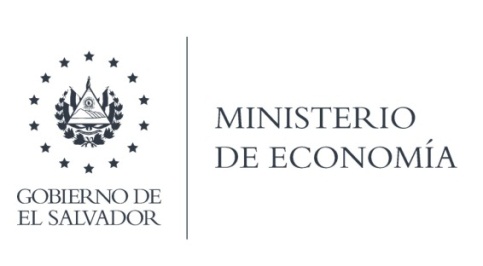 La Dirección General de Estadísticas y Censos (DIGESTYC), en atención y respuesta a los requerimientos de información, responde por medio de correo electrónico informando que fue entregada la información solicitada, en formato EXCEL.Lic. Laura QuintanillaOficial de InformaciónMINISTERIO DE ECONOMÍA REPÚBLICA DE EL SALVADOR, C.A.Alameda Juan Pablo II y Calle Guadalupe Edificio Cl - C2, Centro de Gobierno. San SalvadorTeléfonos (PBX): (503) 2590-5600www.minec.gob.sv